DEPARTAMENTO DE TRÂNSITO DO PARANÁ – DETRAN / PRINDICADORES ANO: 2022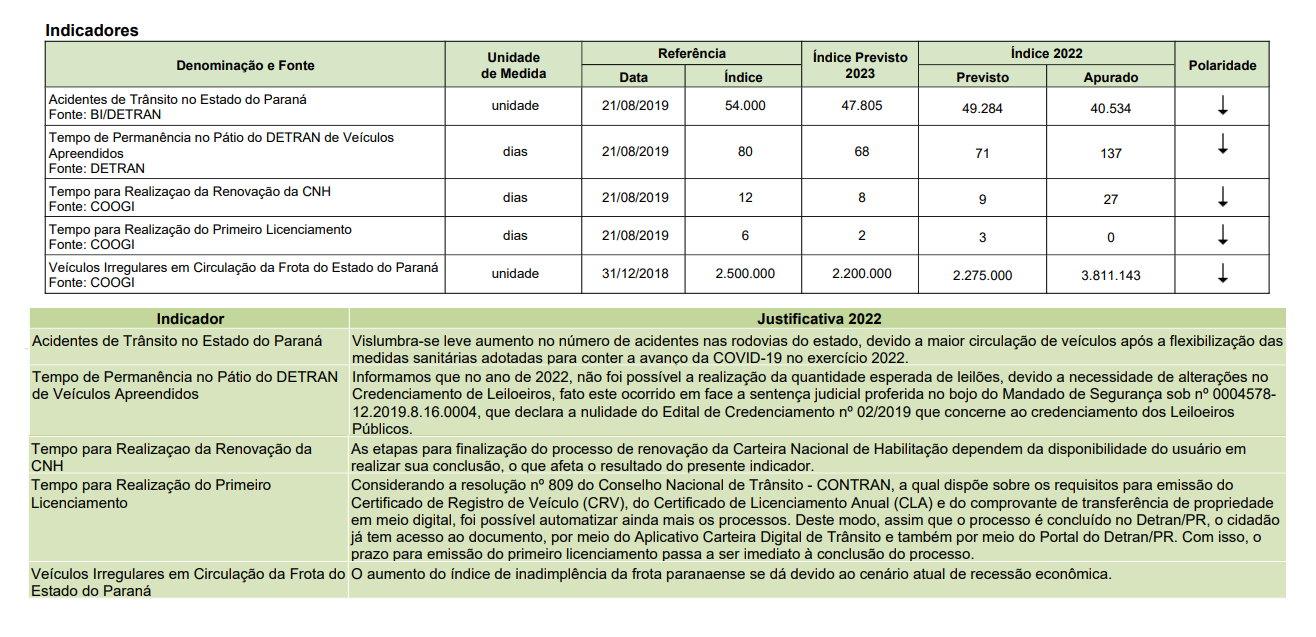 